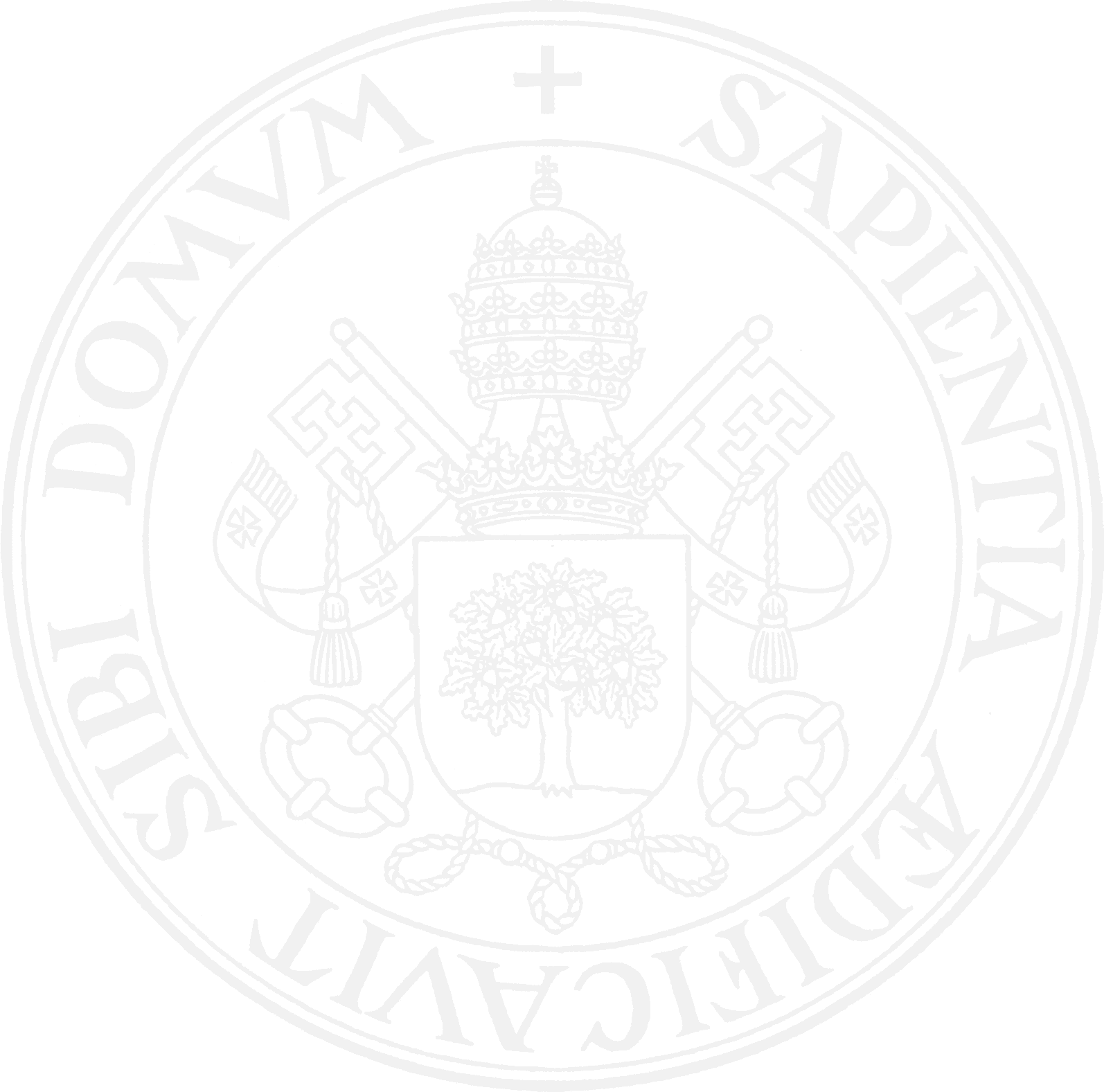 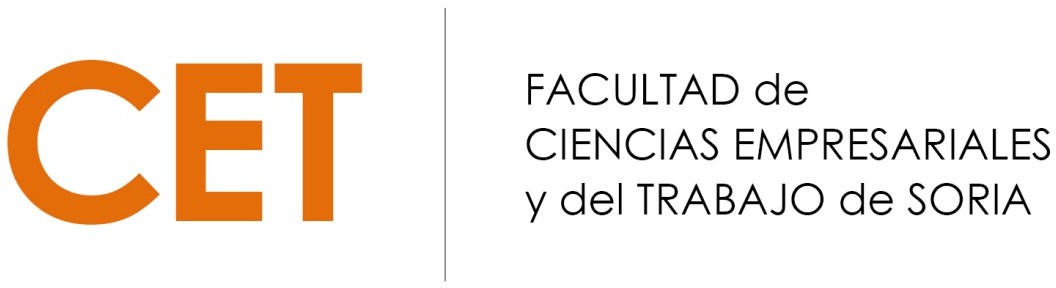 EXÁMENES PEC EN ADE Y RLRHCurso 2021-2022	Convocatoria extraordinaria del segundo cuatrimestreCurso 1ºCurso 2ºCurso 3ºCurso 4ºCurso 5ºCampus “Duques de Soria”, s/n	∙	42004 SORIA	∙	Tfno: 975/12 93 00	∙	Fax: 975/12 93 01	∙	e‐mail: cet@uva.esCÓDIGOASIGNATURAFECHAHORARIOAULAS41959Matemáticas II23/0616.00N141884Elementos de Derecho público24/0616.00A1441956Estadística I27/0616.00A1441957Fundamentos de Contabilidad28/0616.00A1441886Sociología del trabajo29/0616.00A10CÓDIGOASIGNATURAFECHAHORARIOAULAS41971Régimen fiscal de la empresa II23/069.00N141966Contabilidad financiera II24/069.00A0741970Microeconomía II27/069.00N141969Fundamentos de Economía financiera28/069.00A0741889Derecho del trabajo I29/069.00A1441955Economía mundial04/079.00A0741967Derecho mercantil II05/0716.00A07CÓDIGOASIGNATURAFECHAHORARIOAULAS41982Econometría II23/0616.00A1741981Dirección financiera II24/0616.00A1741978Contabilidad de gestión27/0616.00A0741980Dirección de operaciones28/0616.00A1741979Dirección comercial II29/0616.00A1741968Economía española04/079.00A14CÓDIGOASIGNATURAFECHAHORARIOAULAS41896Políticas públicas sociolaborales23/069.00A1241899Teoría de las relaciones laborales24/069.00A1241905Dirección de recursos humanos II27/0616.00A1241895Derecho de la seguridad social28/069.00A1241897Prevención de riesgos laborales I29/0616.00A1241983Política económica05/0716.00A12CÓDIGOASIGNATURAFECHAHORARIOAULAS41906Marco normativo de la protección social23/0616.00A1241908Sistemas de relaciones laborales28/0616.00C141907Prácticas integradas de Organización deempresas y Derecho laboral29/0616.00C141898Psicología del trabajo05/0716.00A14